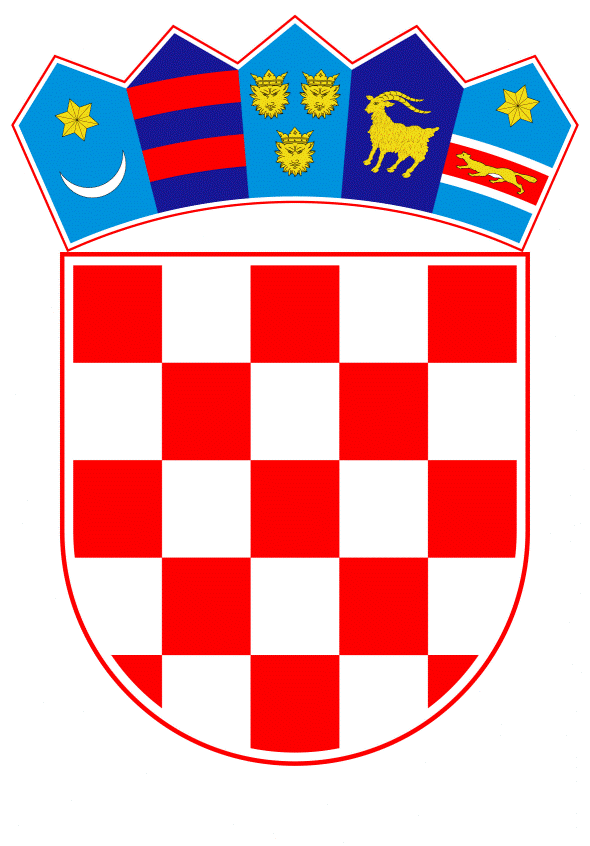 VLADA REPUBLIKE HRVATSKEZagreb, 30. studenoga 2020.______________________________________________________________________________________________________________________________________________________________________________________________________________________________Banski dvori | Trg Sv. Marka 2  | 10000 Zagreb | tel. 01 4569 222 | vlada.gov.hrPRIJEDLOGVLADA REPUBLIKE HRVATSKENa temelju članka 31. stavka 2. Zakona o Vladi Republike Hrvatske („Narodne novine“, br. 150/11, 119/14, 93/16 i 116/18) i članka 45. stavka 4. Zakona o provedbi carinskog zakonodavstva Europske unije („Narodne novine“, broj 40/16), Vlada Republike Hrvatske je na sjednici održanoj ______________ 2020. godine donijela O D L U K UO OSNIVANJU I IMENOVANJU ČLANOVA POVJERENSTVA ZA BESPLATNU DODJELU ROBEOsniva se Povjerenstvo za besplatnu dodjelu robe, u sastavu:dr. sc.  Zdravko Marić, potpredsjednik Vlade Republike Hrvatske i ministar financija, predsjednikJosip Aladrović, ministar rada, mirovinskog sustava, obitelji i socijalne politike, člandr. sc. Tomislav Ćorić, ministar gospodarstva i održivog razvoja, član idr. sc. Nina Obuljen Koržinek, ministrica kulture i medija, članica.U slučaju spriječenosti predsjednika ili člana Povjerenstva, zamjenjuje ga predstavnik kojeg odredi ovlašteni ministar.Povjerenstvo donosi Poslovnik o svom radu.Stručne i administrativne poslove za Povjerenstvo obavlja Carinska uprava Ministarstva financija.						Danom stupanja na snagu ove Odluke prestaje važiti Odluka o osnivanju i imenovanju članova Povjerenstva za besplatnu dodjelu robe („Narodne novine“, br. 116/16, 44/17, 52/18 i 71/19).Ova Odluka stupa na snagu danom donošenja, a objavit će se u „Narodnim novinama“.Klasa: Urbroj:Zagreb,PREDSJEDNIK mr. sc. Andrej Plenković OBRAZLOŽENJEOdredbom članka 45. stavka 1. Zakona o provedbi carinskog zakonodavstva Europske unije („Narodne novine“, broj 40/16; u daljnjem tekstu: Zakon), propisano je da se roba, ustupljena i oduzeta u korist Republike Hrvatske u postupcima iz nadležnosti primjene carinskog zakonodavstva, može besplatno dodijeliti tijelima državne uprave i drugim državnim tijelima te tijelima jedinica lokalne i područne (regionalne) samouprave, ako je ta roba potrebna za obavljanje njihove djelatnosti.Također, člankom 45. stavkom 2. Zakona propisano je da ako ustupljena i oduzeta roba predstavlja predmete povijesne, arheološke, etnografske, kulturne, umjetničke ili znanstvene vrijednosti ili je podobna za obavljanje humanitarne ili socijalne djelatnosti, osim tijelima i uz uvjete iz stavka 1. ovog članka, može se besplatno dodijeliti i drugim osobama za obavljanje odnosne djelatnosti, ako je to u javnom interesu.Nadalje, propisano je da odluku o besplatnoj dodijeli robe iz članka 45. Zakona donosi Vlada Republike Hrvatske koja može za donošenje odluke o besplatnoj dodijeli robe ovlastiti povjerenstvo koje čini predstavnici ministarstva nadležnih za financije, socijalnu skrb, gospodarstvo i kulturu.Shodno naprijed navedenom, s obzirom da su formiranjem nove Vlade Republike Hrvatske imenovani novi ministri te su izmijenjeni nazivi pojedinih ministarstava, potrebno je donijeti novu Odluku o osnivanju i imenovanju članova Povjerenstva radi učinkovitog i ekonomičnog reguliranja pitanja robe koja je oduzeta i ustupljena u korist Republike Hrvatske u postupcima iz nadležnosti primjene carinskog zakonodavstva.Pri tome, izvan snage staviti će se Odluka o osnivanju i imenovanju članova Povjerenstva za besplatnu dodjelu robe („Narodne novine“, br. 116/16, 44/17, 52/18 i 71/19). Predlagatelj:Ministarstvo financijaPredmet:Prijedlog odluke o osnivanju i imenovanju članova Povjerenstva za besplatnu dodjelu robe